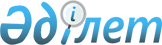 Үржар ауданы Елтай ауылдық округінің 2020-2022 жылдарға арналған бюджеті туралы
					
			Күшін жойған
			
			
		
					Шығыс Қазақстан облысы Үржар аудандық мәслихатының 2020 жылғы 10 қаңтардағы № 48-548/VI шешімі. Шығыс Қазақстан облысының Әділет департаментінде 2020 жылғы 17 қаңтарда № 6571 болып тіркелді. Күші жойылды - Шығыс Қазақстан облысы Үржар аудандық мәслихатының 2020 жылғы 29 желтоқсандағы № 57-762/VI шешімімен
      Ескерту. Күші жойылды - Шығыс Қазақстан облысы Үржар аудандық мәслихатының 29.12.2020 № 57-762/VI шешімімен (01.01.2021 бастап қолданысқа енгізіледі).

      ЗҚАИ-ның ескертпесі.

      Құжаттың мәтінінде түпнұсқаның пунктуациясы мен орфографиясы сақталған.
      Қазақстан Республикасының 2008 жылғы 4 желтоқсандағы Бюджет кодексінің 9-1 және 75 баптарының 2 тармақтарына, Қазақстан Республикасының 2001 жылғы 23 қаңтардағы "Қазақстан Республикасындағы жергілікті мемлекеттік басқару және өзін-өзі басқару туралы" Заңының 6 бабы 1 тармағының 1) тармақшасына және Үржар аудандық мәслихатының 2019 жылғы 24 желтоқсандағы № 47-525/VI "2020-2022 жылдарға арналған Үржар ауданының бюджеті туралы" (нормативтік құқықтық актілерді мемлекеттік тіркеу Тізілімінде 6485 нөмірімен тіркелген) шешіміне сәйкес, Үржар аудандық мәслихаты ШЕШІМ ҚАБЫЛДАДЫ:
      1. Үржар ауданы Елтай ауылдық округінің 2020-2022 жылдарға арналған бюджеті тиісінше 1, 2 және 3 қосымшаларға сәйкес, соның ішінде 2020 жылға келесі көлемдерде бекітілсін:
      1) кірістер – 24 042,2 мың теңге, соның ішінде:
      салықтық түсімдер – 2 078,0 мың теңге;
      салықтық емес түсімдер – 696,2 мың теңге;
      трансферттер түсімі – 21 268,0 мың теңге;
      2) шығындар – 24 042,2 мың теңге;
      3) бюджет тапшылығы (профициті) – - 0,0 мың теңге;
      4) бюджет тапшылығын қаржыландыру (профицитін пайдалану) – 0,0 мың теңге;
      бюджет қаражатының пайдаланылатын қалдықтары – 0,0 мың теңге.
      Ескерту. 1-тармақ жаңа редакцияда - Шығыс Қазақстан облысы Үржар аудандық мәслихатының 14.10.2020 № 55-694/VI шешімімен (01.01.2020 бастап қолданысқа енгізіледі).


      2. Осы шешім 2020 жылғы 1 қаңтардан бастап қолданысқа енгізіледі. Үржар ауданы Елтай ауылдық округінің 2020 жылға арналған бюджеті
      Ескерту. 1-қосымша жаңа редакцияда - Шығыс Қазақстан облысы Үржар аудандық мәслихатының 14.10.2020 № 55-694/VI шешімімен (01.01.2020 бастап қолданысқа енгізіледі). Үржар ауданы Елтай ауылдық округінің 2021 жылға арналған бюджеті Үржар ауданы Елтай ауылдық округінің 2022 жылға арналған бюджеті
					© 2012. Қазақстан Республикасы Әділет министрлігінің «Қазақстан Республикасының Заңнама және құқықтық ақпарат институты» ШЖҚ РМК
				
      Сессия төрағасы 

С. Шевкунов

      Үржар аудандық мәслихатының хатшысы 

К. Карашев
"Шығыс Қазақстан облысының 
Үржар аудандық мәслихатының 
аппараты" ММ 
2020 жылғы 10 қаңтары 
№ 48-548/VI 
шешіміне 1 қосымша
Санаты
Санаты
Санаты
Санаты
Барлық кірістер 

(мың теңге)
Сыныбы
Сыныбы
Сыныбы
Барлық кірістер 

(мың теңге)
Iшкi сыныбы
Iшкi сыныбы
Барлық кірістер 

(мың теңге)
Атауы
Барлық кірістер 

(мың теңге)
1
2
3
4
5
I.Кірістер
24 042,2
1
Салықтық түсімдер
2 078,0
04
Меншiкке салынатын салықтар
2 078,0
1
Мүлiкке салынатын салықтар
62,0
3
Жер салығы
275,0
4
Көлiк құралдарына салынатын салық
1 741,0
2
Салықтық емес түсiмдер
696,2
06
Басқа да салықтық емес түсiмдер
696,2
1
Басқа да салықтық емес түсiмдер
696,2
4
Трансферттер түсімі
21 268,0
02
Мемлекеттiк басқарудың жоғары тұрған органдарынан түсетiн трансферттер
21 268,0
Функционалдық топ
Функционалдық топ
Функционалдық топ
Функционалдық топ
Функционалдық топ
Барлық шығындар 

(мың теңге)
Кіші функция
Кіші функция
Кіші функция
Кіші функция
Барлық шығындар 

(мың теңге)
Бюджеттік бағдарламалардың әкімшісі
Бюджеттік бағдарламалардың әкімшісі
Бюджеттік бағдарламалардың әкімшісі
Барлық шығындар 

(мың теңге)
Бағдарлама
Бағдарлама
Барлық шығындар 

(мың теңге)
Атауы
Барлық шығындар 

(мың теңге)
1
2
3
4
5
6
II.Шығындар
24 042,2
01
Жалпы сипаттағы мемлекеттiк қызметтер
18 889,2
1
Мемлекеттiк басқарудың жалпы функцияларын орындайтын өкiлдi, атқарушы және басқа органдар
18 889,2
124
Аудандық маңызы бар қала, ауыл, кент, ауылдық округ әкімінің аппараты
18 889,2
001
Аудандық маңызы бар қала, ауыл, кент, ауылдық округ әкімінің қызметін қамтамасыз ету жөніндегі қызметтер
18 889,2
06
Әлеуметтiк көмек және әлеуметтiк қамсыздандыру
293,0
2
Әлеуметтiк көмек
293,0
124
Аудандық маңызы бар қала, ауыл, кент, ауылдық округ әкімінің аппараты
293,0
003
Мұқтаж азаматтарға үйде әлеуметтік көмек көрсету
293,0
9
Әлеуметтiк көмек және әлеуметтiк қамтамасыз ету салаларындағы өзге де қызметтер
293,0
124
Аудандық маңызы бар қала, ауыл, кент, ауылдық округ әкімінің аппараты
293,0
026
Жергілікті деңгейде халықты жұмыспен қамтуды қамтамасыз ету
293,0
07
Тұрғын үй-коммуналдық шаруашылық
825,0
3
Елді-мекендерді көркейту
825,0
124
Аудандық маңызы бар қала, ауыл, кент, ауылдық округ әкімінің аппараты
825,0
008
Елді мекендердегі көшелерді жарықтандыру
338,0
009
Елді мекендердің санитариясын қамтамасыз ету
487,0
08
Мәдениет, спорт, туризм және ақпараттық кеңістiк
2 511,0
1
Мәдениет саласындағы қызмет
2 511,0
124
Аудандық маңызы бар қала, ауыл, кент, ауылдық округ әкімінің аппараты
2 511,0
006
Жергілікті деңгейде мәдени-демалыс жұмысын қолдау
2 511,0
13
Басқалар
1 524,0
9
Басқалар
1 524,0
124
Аудандық маңызы бар қала, ауыл, кент, ауылдық округ әкімінің аппараты
1 524,0
040
Өңірлерді дамытудың 2025 жылға дейінгі мемлекеттік бағдарламасы шеңберінде өңірлерді экономикалық дамытуға жәрдемдесу бойынша шараларды іске асыруға ауылдық елді мекендерді жайластыруды шешуге арналған іс-шараларды іске асыру
1 524,0
14
Борышқа қызмет көрсету
0,0
1
Борышқа қызмет көрсету
0,0
124
Аудандық маңызы бар қала, ауыл, кент, ауылдық округ әкімінің аппараты 
0,0
042
Қаладағы ауданның, аудандық маңызы бар қаланың, ауылдың, кенттің, ауылдық округ әкімі аппаратының аудандық (облыстық маңызы бар қаланың) бюджеттен қарыздар бойынша сыйақылар мен өзге де төлемдерді төлеу бойынша борышына қызмет көрсету
0,0
15
Трансферттер
0,0
1
Трансферттер
0,0
124
Аудандық маңызы бар қала, ауыл, кент, ауылдық округ әкімінің аппараты 
0,0
043
Бюджеттік алып коюлар
0,0
Бюджет тапшылығы (профициті) 
0,0
Бюджет тапшылығын қаржыландыру (профицитін пайдалану)
0,0
16
Қарыздарды өтеу
0,0
1
Қарыздарды өтеу
0,0
124
Аудандық маңызы бар қала, ауыл, кент, ауылдық округ әкімінің аппараты
0,0
054
Аудандық (облыстық маңызы бар қаланың) бюджетінен бөлінген нысыналы мақсатқа сай пайдаланылмаған кредиттерді қайтару
0,0
055
Аудандық (облыстық маңызы бар қаланың) бюджетінен бөлінген пайдаланылмаған бюджеттік кредиттерді қайтару
0,0
056
Аудандық маңызы бар қала, ауыл, кент, ауылдық округ әкімі аппаратының жоғары тұрған бюджет алдындағы борышын өтеу
0,0
8
Бюджет қаражаттарының пайдаланылатын қалдықтары
0,0
01
Бюджет қаражаты қалдықтары
0,0
1
Бюджет қаражатының бос қалдықтары
0,0"Шығыс Қазақстан облысының 
Үржар аудандық мәслихатының 
аппараты" ММ 
2020 жылғы 10 қаңтары 
№ 48-548/VI 
шешіміне 2 қосымша
Санаты
Санаты
Санаты
Санаты
Барлық кірістер (мың теңге)
Сыныбы
Сыныбы
Сыныбы
Барлық кірістер (мың теңге)
Iшкi сыныбы
Iшкi сыныбы
Барлық кірістер (мың теңге)
Атауы
Барлық кірістер (мың теңге)
1
2
3
4
5
 Кірістер
20 989,0
1
Салықтық түсімдер
2 182,0
04
Меншiкке салынатын салықтар
2 182,0
1
Мүлiкке салынатын салықтар
60,0
3
Жер салығы
289,0
4
Көлiк құралдарына салынатын салық
1 833,0
2
Салықтық емес түсiмдер
0,0
06
Басқа да салықтық емес түсiмдер
0,0
1
Басқа да салықтық емес түсiмдер
0,0
4
Трансферттер түсімі
18 807,0
02
Мемлекеттiк басқарудың жоғары тұрған органдарынан түсетiн трансферттер
18 807,0
Функционалдық топ
Функционалдық топ
Функционалдық топ
Функционалдық топ
Функционалдық топ
Барлық шығындар (мың теңге)
Кіші функция
Кіші функция
Кіші функция
Кіші функция
Барлық шығындар (мың теңге)
Бюджеттік бағдарламалардың әкімшісі
Бюджеттік бағдарламалардың әкімшісі
Бюджеттік бағдарламалардың әкімшісі
Барлық шығындар (мың теңге)
Бағдарлама
Бағдарлама
Барлық шығындар (мың теңге)
Атауы
Барлық шығындар (мың теңге)
1
2
3
4
5
6
Шығындар
20 989,0
01
Жалпы сипаттағы мемлекеттiк қызметтер
18 297,0
1
Мемлекеттiк басқарудың жалпы функцияларын орындайтын өкiлдi, атқарушы және басқа органдар
18 297,0
124
Аудандық маңызы бар қала, ауыл, кент, ауылдық округ әкімінің аппараты
18 297,0
001
Аудандық маңызы бар қала, ауыл, кент, ауылдық округ әкімінің қызметін қамтамасыз ету жөніндегі қызметтер
18 297,0
06
Әлеуметтiк көмек және әлеуметтiк қамсыздандыру
293,0
9
Әлеуметтiк көмек және әлеуметтiк қамтамасыз ету салаларындағы өзге де қызметтер
293,0
124
Аудандық маңызы бар қала, ауыл, кент, ауылдық округ әкімінің аппараты
293,0
026
Жергілікті деңгейде халықты жұмыспен қамтуды қамтамасыз ету
293,0
07
Тұрғын үй-коммуналдық шаруашылық
825,0
3
Елді-мекендерді көркейту
825,0
124
Аудандық маңызы бар қала, ауыл, кент, ауылдық округ әкімінің аппараты
825,0
008
Елді мекендердегі көшелерді жарықтандыру
338,0
009
Елді мекендердің санитариясын қамтамасыз ету
487,0
08
Мәдениет, спорт, туризм және ақпараттық кеңістiк
50,0
1
Мәдениет саласындағы қызмет
50,0
124
Аудандық маңызы бар қала, ауыл, кент, ауылдық округ әкімінің аппараты
50,0
006
Жергілікті деңгейде мәдени-демалыс жұмысын қолдау
50,0
13
Басқалар
1 524,0
9
Басқалар
1 524,0
124
Аудандық маңызы бар қала, ауыл, кент, ауылдық округ әкімінің аппараты
1 524,0
040
Өңірлерді дамытудың 2025 жылға дейінгі мемлекеттік бағдарламасы шеңберінде өңірлерді экономикалық дамытуға жәрдемдесу бойынша шараларды іске асыруға ауылдық елді мекендерді жайластыруды шешуге арналған іс-шараларды іске асыру
1 524,0
14
Борышқа қызмет көрсету
0,0
1
Борышқа қызмет көрсету
0,0
124
Аудандық маңызы бар қала, ауыл, кент, ауылдық округ әкімінің аппараты 
0,0
042
Қаладағы ауданның, аудандық маңызы бар қаланың, ауылдың, кенттің, ауылдық округ әкімі аппаратының аудандық (облыстық маңызы бар қаланың) бюджеттен қарыздар бойынша сыйақылар мен өзге де төлемдерді төлеу бойынша борышына қызмет көрсету
0,0
15
Трансферттер
0,0
1
Трансферттер
0,0
124
Аудандық маңызы бар қала, ауыл, кент, ауылдық округ әкімінің аппараты 
0,0
043
Бюджеттік алып коюлар
0,0
Бюджет тапшылығы (профициті) 
0,0
Бюджет тапшылығын каржыландыру (профицитін пайдалану) 
0,0
16
Қарыздарды өтеу
0,0
1
Қарыздарды өтеу
0,0
124
Аудандық маңызы бар қала, ауыл, кент, ауылдық округ әкімінің аппараты
0,0
054
Аудандық (облыстық маңызы бар қаланың) бюджетінен бөлінген нысыналы мақсатқа сай пайдаланылмаған кредиттерді қайтару
0,0
055
Аудандық (облыстық маңызы бар қаланың) бюджетінен бөлінген пайдаланылмаған бюджеттік кредиттерді қайтару
0,0
056
Аудандық маңызы бар қала, ауыл, кент, ауылдық округ әкімі аппаратының жоғары тұрған бюджет алдындағы борышын өтеу
0,0
8
Бюджет қаражаттарының пайдаланылатын қалдықтары
0,0
01
Бюджет қаражаты қалдықтары
0,0
1
Бюджет қаражатының бос қалдықтары
0,0"Шығыс Қазақстан облысының 
Үржар аудандық мәслихатының 
аппараты" ММ 
2020 жылғы 10 қаңтары 
№ 48-548/VI 
шешіміне 3 қосымша
Санаты
Санаты
Санаты
Санаты
Барлық кірістер (мың теңге)
Сыныбы
Сыныбы
Сыныбы
Барлық кірістер (мың теңге)
Iшкi сыныбы
Iшкi сыныбы
Барлық кірістер (мың теңге)
Атауы
Барлық кірістер (мың теңге)
1
2
3
4
5
 Кірістер
21 098,0
1
Салықтық түсімдер
2 291,0
04
Меншiкке салынатын салықтар
2 291,0
1
Мүлiкке салынатын салықтар
63,0
3
Жер салығы
303,0
4
Көлiк құралдарына салынатын салық
1 925,0
2
Салықтық емес түсiмдер
0,0
06
Басқа да салықтық емес түсiмдер
0,0
1
Басқа да салықтық емес түсiмдер
0,0
4
Трансферттер түсімі
18 807,0
02
Мемлекеттiк басқарудың жоғары тұрған органдарынан түсетiн трансферттер
18 807,0
Функционалдық топ
Функционалдық топ
Функционалдық топ
Функционалдық топ
Функционалдық топ
Барлық шығындар (мың теңге)
Кіші функция
Кіші функция
Кіші функция
Кіші функция
Барлық шығындар (мың теңге)
Бюджеттік бағдарламалардың әкімшісі
Бюджеттік бағдарламалардың әкімшісі
Бюджеттік бағдарламалардың әкімшісі
Барлық шығындар (мың теңге)
Бағдарлама
Бағдарлама
Барлық шығындар (мың теңге)
Атауы
Барлық шығындар (мың теңге)
1
2
3
4
5
6
Шығындар
21 098,0
01
Жалпы сипаттағы мемлекеттiк қызметтер
18 406,0
1
Мемлекеттiк басқарудың жалпы функцияларын орындайтын өкiлдi, атқарушы және басқа органдар
18 406,0
124
Аудандық маңызы бар қала, ауыл, кент, ауылдық округ әкімінің аппараты
18 406,0
001
Аудандық маңызы бар қала, ауыл, кент, ауылдық округ әкімінің қызметін қамтамасыз ету жөніндегі қызметтер
18 406,0
06
Әлеуметтiк көмек және әлеуметтiк қамсыздандыру
293,0
9
Әлеуметтiк көмек және әлеуметтiк қамтамасыз ету салаларындағы өзге де қызметтер
293,0
124
Аудандық маңызы бар қала, ауыл, кент, ауылдық округ әкімінің аппараты
293,0
026
Жергілікті деңгейде халықты жұмыспен қамтуды қамтамасыз ету
293,0
07
Тұрғын үй-коммуналдық шаруашылық
825,0
3
Елді-мекендерді көркейту
825,0
124
Аудандық маңызы бар қала, ауыл, кент, ауылдық округ әкімінің аппараты
825,0
008
Елді мекендердегі көшелерді жарықтандыру
338,0
009
Елді мекендердің санитариясын қамтамасыз ету
487,0
08
Мәдениет, спорт, туризм және ақпараттық кеңістiк
50,0
1
Мәдениет саласындағы қызмет
50,0
124
Аудандық маңызы бар қала, ауыл, кент, ауылдық округ әкімінің аппараты
50,0
006
Жергілікті деңгейде мәдени-демалыс жұмысын қолдау
50,0
13
Басқалар
1 524,0
9
Басқалар
1 524,0
124
Аудандық маңызы бар қала, ауыл, кент, ауылдық округ әкімінің аппараты
1 524,0
040
Өңірлерді дамытудың 2025 жылға дейінгі мемлекеттік бағдарламасы шеңберінде өңірлерді экономикалық дамытуға жәрдемдесу бойынша шараларды іске асыруға ауылдық елді мекендерді жайластыруды шешуге арналған іс-шараларды іске асыру
1 524,0
14
Борышқа қызмет көрсету
0,0
1
Борышқа қызмет көрсету
0,0
124
Аудандық маңызы бар қала, ауыл, кент, ауылдық округ әкімінің аппараты 
0,0
042
Қаладағы ауданның, аудандық маңызы бар қаланың, ауылдың, кенттің, ауылдық округ әкімі аппаратының аудандық (облыстық маңызы бар қаланың) бюджеттен қарыздар бойынша сыйақылар мен өзге де төлемдерді төлеу бойынша борышына қызмет көрсету
0,0
15
Трансферттер
0,0
1
Трансферттер
0,0
124
Аудандық маңызы бар қала, ауыл, кент, ауылдық округ әкімінің аппараты 
0,0
043
Бюджеттік алып коюлар
0,0
Бюджет тапшылығы (профициті) 
0,0
Бюджет тапшылығын каржыландыру (профицитін пайдалану) 
0,0
16
Қарыздарды өтеу
0,0
1
Қарыздарды өтеу
0,0
124
Аудандық маңызы бар қала, ауыл, кент, ауылдық округ әкімінің аппараты
0,0
054
Аудандық (облыстық маңызы бар қаланың) бюджетінен бөлінген нысыналы мақсатқа сай пайдаланылмаған кредиттерді қайтару
0,0
055
Аудандық (облыстық маңызы бар қаланың) бюджетінен бөлінген пайдаланылмаған бюджеттік кредиттерді қайтару
0,0
056
Аудандық маңызы бар қала, ауыл, кент, ауылдық округ әкімі аппаратының жоғары тұрған бюджет алдындағы борышын өтеу
0,0
8
Бюджет қаражаттарының пайдаланылатын қалдықтары
0,0
01
Бюджет қаражаты қалдықтары
0,0
1
Бюджет қаражатының бос қалдықтары
0,0